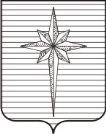 Дума ЗАТО ЗвёздныйРЕШЕНИЕ00.00.2022											 № 000О проведении публичных слушаний по Отчёту об исполнении бюджета ЗАТО Звёздный Пермского края                за 2021 годВ соответствии с частью 2 статьи 28 Федерального закона от  № 131-ФЗ «Об общих принципах организации местного самоуправления                 в Российской Федерации», Положением о публичных слушаниях в ЗАТО Звёздный, утверждённым решением Думы ЗАТО Звёздный от  №6, на основании пункта 16 части 2 статьи 25 Устава городского округа ЗАТО Звёздный Пермского края и в целях обеспечения участия населения ЗАТО Звёздный в осуществлении местного самоуправления,Дума ЗАТО Звёздный РЕШИЛА:1. Назначить по инициативе Думы ЗАТО Звёздный публичные слушания по Отчёту об исполнении бюджета ЗАТО Звёздный Пермского края за 2021 год, представленному администрацией ЗАТО Звёздный (далее – публичные слушания).2. Провести публичные слушания по Проекту 01.06.2022 в 16:00 дистанционно с ведением видеотрансляции в информационно – телекоммуникационной сети Интернет из конференц-зала администрации ЗАТО Звёздный по адресу: ул. Ленина, д.11 А, п. Звёздный, Пермский край.3. Создать организационный комитет по проведению публичных слушаний (далее – Организационный комитет) в количестве 6 человек                   в следующем составе:1) Антонова Л.А., заместитель руководителя финансового отдела администрации ЗАТО Звёздный (по согласованию);2)  Волкова М.А., заместитель главы администрации ЗАТО Звёздный по развитию территории, руководитель отдела по развитию территории             (по согласованию);3) Губанова С.В., депутат Думы ЗАТО Звёздный, член комиссии                по бюджетной политике Думы ЗАТО Звёздный;4) Ларина Е.В., депутат Думы ЗАТО Звёздный, член комиссии                     по бюджетной политике Думы ЗАТО Звёздный;5) Поляков Г.И., депутат Думы ЗАТО Звёздный, председатель комиссии по бюджетной политике Думы ЗАТО Звёздный;6) Салтыкова А.С.,  секретарь Думы ЗАТО Звёздный.4. Определить местонахождение Организационного комитета                         в помещении Думы ЗАТО Звёздный по адресу: ул. Ленина, 11А, п. Звёздный, Пермский край, 614575, тел. (факс) (342) 297-17-06. 5. Организационному комитету обеспечить:- организацию и проведение публичных слушаний в соответствии                  с требованиями законодательства, нормативных правовых актов органов местного самоуправления ЗАТО Звёздный по организации и проведению публичных слушаний;- информирование населения ЗАТО Звёздный о дате, времени и месте проведения публичных слушаний и опубликование заключения о результатах публичных слушаний по Проекту в информационном бюллетене «Вестник Звёздного» и на официальном сайте органов местного самоуправления ЗАТО Звёздный в сети «Интернет» http://www.zvezdny.permarea.ru;- прием предложений и рекомендаций по Проекту заинтересованных лиц – жителей ЗАТО Звездный, достигших 18 лет и организаций, расположенных на территории ЗАТО Звездный;- ведение протокола, в который включаются предложения                              и рекомендации участников публичных слушаний;- своевременное оформление протокола публичных слушаний, заключения о результатах публичных слушаний, их обнародование.6. Предложения и рекомендации по Проекту заинтересованные лица вправе представить в Организационный комитет в срок до 17.00 30.05.2022 ежедневно (кроме выходных и праздничных дней) с 08.00 до 17.00 (обеденный перерыв с 12.00 до 13.00) по электронной почте duma.zato@gmail.com, по почте с пометкой «В организационный комитет               по подготовке и проведению публичных слушаний по Проекту решения                    «Об утверждении отчёта об исполнении бюджета ЗАТО Звёздный Пермского края за 2021 год».7. Назначить ответственным за подготовку и предоставление информационных материалов к проведению слушаний Салтыкову А.С.8. Назначить ответственным за организацию и проведение первого собрания Организационного комитета Ларину Е.В.9. Опубликовать настоящее решение установленным порядком                         в информационном бюллетене ЗАТО Звёздный «Вестник Звёздного».10. Настоящее решение вступает в силу после дня его официального опубликования.Председатель Думы ЗАТО Звёздный				         И.А. ОбодоваПриложениек решению Думы ЗАТО Звёздныйот 00.00.2022 № 000ПРОЕКТДума ЗАТО ЗвёздныйРЕШЕНИЕ00.00.2022    											 № 000Об утверждении отчёта                 об исполнении бюджета ЗАТО Звёздный Пермского края                                                                                            за 2021 год	В соответствии с п.2 ч. 3 ст. 28 Федерального закона от 06.10.2003               № 131-ФЗ «Об общих принципах организации местного самоуправления               в Российской Федерации» и п. 2 ч. 4 ст. 1 Положения о публичных слушаниях в городском округе ЗАТО Звёздный, утверждённого решением Думы ЗАТО Звёздный от 06.04.2006 № 6, протоколом публичных слушаний по  отчёту об исполнении  бюджета ЗАТО Звёздный за 2021 год                              и Заключением о результатах публичных слушаний по отчёту об исполнении  бюджета ЗАТО Звёздный за 2021 год,	Дума  ЗАТО Звёздный РЕШИЛА:	1. Утвердить  отчёт об исполнении   бюджета  ЗАТО Звёздный Пермского края  за 2021 год по доходам в сумме 316 220,6 тыс. рублей согласно приложению 1 к настоящему решению,  по расходам в сумме 324 560,4 тыс. рублей согласно приложению 2 к настоящему решению.	2. Утвердить  отчёт об использовании бюджетных ассигнований  резервного фонда  администрации  ЗАТО Звёздный за 2021 год согласно приложению 3 к настоящему решению. 	3. Опубликовать  настоящее решение установленным порядком                          в информационном бюллетене ЗАТО Звёздный «Вестник Звёздного».	4. Настоящее решение вступает в силу на следующий день после дня его официального опубликования.Глава  ЗАТО Звёздный  					          	         А.М. ШвецовПриложение № 1к решению Думы ЗАТО Звёздныйот 00.00.2022 № 000Приложение № 2к решению Думы ЗАТО Звёздныйот 00.00.2022 № 000ОТЧЁТ ОБ ИСПОЛНЕНИИ РАСХОДОВ БЮДЖЕТА ЗАТО ЗВЁЗДНЫЙНА 01 ЯНВАРЯ 2022 ГОДА            (тыс. руб.)Приложение № 3к решению Думы ЗАТО Звёздныйот 00.00.2022 № 000ОТЧЁТ ОБ ИСПОЛЬЗОВАНИИ БЮДЖЕТНЫХ АССИГНОВАНИЙ РЕЗЕРВНОГО ФОНДА АДМИНИСТРАЦИИ ЗАТО ЗВЁЗДНЫЙ ЗА 2021 ГОД(тыс.руб)ОТЧЁТ ОБ ИСПОЛНЕНИИ ДОХОДОВ БЮДЖЕТА ЗАТО ЗВЁЗДНЫЙОТЧЁТ ОБ ИСПОЛНЕНИИ ДОХОДОВ БЮДЖЕТА ЗАТО ЗВЁЗДНЫЙОТЧЁТ ОБ ИСПОЛНЕНИИ ДОХОДОВ БЮДЖЕТА ЗАТО ЗВЁЗДНЫЙОТЧЁТ ОБ ИСПОЛНЕНИИ ДОХОДОВ БЮДЖЕТА ЗАТО ЗВЁЗДНЫЙОТЧЁТ ОБ ИСПОЛНЕНИИ ДОХОДОВ БЮДЖЕТА ЗАТО ЗВЁЗДНЫЙОТЧЁТ ОБ ИСПОЛНЕНИИ ДОХОДОВ БЮДЖЕТА ЗАТО ЗВЁЗДНЫЙНА  01 ЯНВАРЯ 2022  ГОДА                                                                                                                                                         (тыс. руб)НА  01 ЯНВАРЯ 2022  ГОДА                                                                                                                                                         (тыс. руб)НА  01 ЯНВАРЯ 2022  ГОДА                                                                                                                                                         (тыс. руб)НА  01 ЯНВАРЯ 2022  ГОДА                                                                                                                                                         (тыс. руб)НА  01 ЯНВАРЯ 2022  ГОДА                                                                                                                                                         (тыс. руб)НА  01 ЯНВАРЯ 2022  ГОДА                                                                                                                                                         (тыс. руб)Код НаименованиеУтверждено на годИсполненоОтклонениеОтклонениеКод НаименованиеУтверждено на годИсполненов сумме %Налоговые и неналоговые доходы51 830,5552 800,01969,46102в том числеНалоговые доходы, из них:39328,5539812,97484,42101000 101 02000 01 0000 110Налог на доходы физических лиц28500,0028 694,02194,02101000 103 02000 01 0000 110Акцизы по подакцизным товарам (продукции), производимым на территории Российской Федерации920,55970,9450,39105000 105 02000 02 0000 110Единый налог на вмененный доход для отдельных видов деятельности0,00-4,17-4,170000 105 04000 02 0000 110Налог, взимаемый в связи с применением патентной системы налогообложения272,00309,5837,58114000 106 01020 04 0000 110Налог на имущество физических лиц, взимаемый по ставкам, применяемым к объектам налогообложения, расположенным в границах городских округов 2250,002 288,7938,79102000 106 04011 02 0000 110Транспортный налог с организаций720,00719,66-0,34100000 106 04012 02 0000 110Транспортный налог с физических лиц6020,006 121,12101,12102000 106 06000 00 0000 110Земельный налог646,00645,88-0,12100000 108 00000 00 0000 110Государственная пошлина0,0067,1567,150Неналоговые доходы, из них:12502,0012987,04485,04104000 112 01000 01 0000 120Плата за негативное воздействие на окружающую среду474,00474,060,06100000 111 05012 04 0000 120Доходы, получаемые в виде арендной платы за земельные участки, государственная собственность на которые не разграничена и которые расположены в границах городских округов, а также средства от продажи права на заключение договоров аренды указанных земельных  участков1500,001514,9414,94101000 111 05024 04 0000 120Доходы, получаемые в виде арендной платы, а также средства от продажи права на заключение договоров аренды за земли, находящиеся в собственности городских округов (за исключением земельных участков муниципальных автономных учреждений)4150,004178,5528,55101000 111 05034 04 0000 120Доходы от сдачи в аренду имущества, находящегося в оперативном управлении органов управления городских округов и созданных ими учреждений  (за исключением имущества муниципальных бюджетных и автономных учреждений)950,00955,305,30101000 111 09044 04 0000 120Прочие поступления от использования имущества, находящегося в собственности городских округов (за исключением имущества муниципальных бюджетных и автономных учреждений, а также имущества муниципальных унитарных предприятий, в том числе казенных )2349,002 348,53-0,47100000 113 02994 04 0000 130Прочие доходы от оказания платных услуг получателями средств бюджетов городских округов и компенсации затрат бюджетов городских округов767,00767,240,24100000  114 02040 04 0000 410Доходы от реализации имущества, находящегося в  собственности городских округов (за исключением имущества муниципальных бюджетных и автономных учреждений, а также имущества муниципальных унитарных предприятий, в том числе казенных), в части реализации основных средств по указанному имуществу1890,001 888,45-1,55100000 116 10123 04 0000 140Доходы от денежных взысканий (штрафов)422,00424,022,02100000 117 00000 00 0000 000Прочие неналоговые доходы0,00435,95435,950000 200 00000 00 0000 000Безвозмездные перечисления267022,84263420,60-3602,2499в том числе000 202 15001 04 0000 150Дотации бюджетам городских округов на выравнивание  бюджетной обеспеченности76324,2076324,200,00100000 202 15002 04 0000 150Дотации бюджетам городских округов на поддержку мер по обеспечению сбалансированности бюджетов2996,502996,500,00100000 202 15010 04 0000 150Дотации бюджетам городских округов, связанные с особым режимом безопасного функционирования закрытых административно-территориальных образований 59174,0059174,000,00100000 202 16549 04 0000 150Дотации (гранты) бюджетам городских округов за достижение показателей деятельности органов местного самоуправления1102,821102,820,00100000 202 20077 04 0000 150Субсидии на софинасирование капитальных вложений в объекты государственной (муниципальной) собственности787,24787,240,00100000 202 25467 04 0000 150Субсидии бюджетам городских округов на обеспечение развития и укрепления материально-технической базы домов культуры в населённых пунктах с числом жителей до 50 тысяч человек891,41891,410,00100000 202 25555 04 0000 150Субсидии   на поддержку муниципальных программ формирования современной городской среды5235,535235,530,00100000 202 29999 04 0000 150Субсидии бюджета городских округов на реализацию муниципальных программ, приоритетных муниципальных проектов в рамках приоритетных региональных проектов, инвестиционных проектов муниципальных образований6731,706731,700,00100000 202 29999 04 0000 150Субсидии на обеспечение работников учреждений бюджетной сферы Пермского края путевками на санаторно-курортное лечение и оздоровление48,6048,600,00100000 202 29999 04 0000 150Субсидии на выплаты материального стимулирования народным дружинникам 139,00139,000,00100000 202 29999 04 0000 150Субсидии на проектирование, строительство (реконструкцию), капитальный ремонт и ремонт автомобильных дорог общего пользования местного значения, находящихся на территории Пермского края5729,505729,500,00100000 202 29999 04 0000 150Субсидии на строительство спортивных объектов, устройство спортивных площадок и оснащение объектов спортивным инвентарем2904,022904,020,00100000 202 29999 04 0000 150Субсидии на софинансирование проектов инициативного бюджетирования664,12664,120,00100000 202 29999 04 0000 150Субсидии на снос расселённых жилых домов и нежилых зданий (сооружений), расположенных на территории муниципальных образований Пермского края93,6293,620,00100000 202 30024 04 0000 150Субвенции бюджетам городских округов на составление  протоколов об административных правонарушениях5,805,800,00100000 202 30024 04 0000 150Субвенции бюджетам городских округов на осуществление полномочий по созданию и организации деятельности административных комиссий58,9058,900,00100000 202 30024 04 0000 150Субвенции бюджетам городских округов на обеспечение прав на защиту несовершеннолетних детей1074,601074,600,00100000 202 30024 04 0000 150Предоставление мер социальной поддержки педагогическим работникам образовательных государственных и муниципальных организаций Пермского края, работающим и проживающим в сельской местности и поселках городского типа (рабочих поселках), по оплате жилого помещения и коммунальных услуг5008,605008,600,00100000 202 30024 04 0000 150Организация осуществления государственных полномочий по обеспечению жилыми помещениями детей-сирот и детей, оставшихся без попечения родителей, лиц из числа детей-сирот и детей, оставшихся без попечения родителей73,7073,700,00100000 202 30024 04 0000 150Субвенции бюджетам городских округов на оздоровление детей2793,001997,00-796,0072000 202 30024 04 0000 150Единая субвенция на выполнение отдельных полномочий в сфере образования78002,0278002,020,00100000 202 30024 04 0000 150Субвенции на проведение мероприятий по отлову безнадзорных животных, их транспортировке, учету и регистрации, содержанию, лечению, кастрации (стерилизации) эвтаназии, утилизации 168,46168,460,00100000 202 35082 04 0000 150Субвенции бюджетам городских округов на предоставление жилых помещений детям-сиротам и детям, оставшимся без попечения родителей, лицам из их числа по договорам найма специализированных жилых помещений3321,583321,580,00100000 202 35118 04 0000 150Субвенции бюджетам городских округов на  осуществление полномочий по первичному воинскому учёту на территориях, где отсутствуют военные комиссариаты329,60329,600,00100000 202 35120 04 0000 150Субвенции на осуществление полномочий по составлению (изменению, дополнению) списков кандидатов в присяжные заседатели федеральных судов общей юрисдикции в Российской Федерации4,800,00-4,800000 202 35930 04 0000 150Субвенции бюджетам городских округов на  государственную регистрацию актов гражданского состояния629,90629,900,00100000 202 39999 04 0000 150Содержание жилых помещений специализированного жилого фонда для детей-сирот, детей, оставшихся без попечения родителей, лиц из их числа7,237,230,00100000 202 45303 04 0000 150Межбюджетные трансферты бюджетам городских округов на ежемесячное денежное вознаграждение за классное руководство педагогическим работникам государственных и муниципальных общеобразовательных организаций4132,504132,500,00100000 202 49999 04 0000 150Межбюджетные трансферты на обеспечение жильем молодых семей2035,851121,10-914,7555000 202 49999 04 0000 150Межбюджетные трансферты на выплату единовременных премий обучающимся, награжденным знаком отличия Пермского края "Гордость Пермского края"10,0010,000,00100000 202 49999 04 0000 150Межбюджетные трансферты на обеспечение условий для развития физической культуры и массового спорта360,55360,550,00100000 202 49999 04 0000 150Конкурс городских и муниципальных округов по достижению наиболее результативных значений показателей управленческой деятельности337,50337,500,00100000 202 49999 04 0000 150Организация бесплатного горячего питания обучающихся, получающих начальное общее образование в государственных и муниципальных образовательных организациях5255,995255,990,00100000 202 49999 04 0000 150Мероприятия по профилактике безопасности дорожного движения330,00330,000,00100000 202 49999 04 0000 150Оснащение оборудованием образовательных организаций, реализующих программы дошкольного образования, в соответствии с требованиями федерального государственного образовательного стандарта дошкольного образования260,00260,000,00100000 207 04050 04 0000 150Прочие безвозмездные поступления в бюджеты городских округов0,00323,28323,280000 2 18 04010 04 0000 150Доходы бюджетов городских округов от возврата остатков субсидий и субвенций и иных межбюджетных трансфертов, имеющих целевое назначение, прошлых лет0,001705,251 705,250000 2 19 60010 04 0000 150Прочие безвозмездные перечисления в бюджеты городских округов0,00-3915,22-3 915,220ВСЕГО ДОХОДОВ318853,39316220,61-2632,7899РазделПодразделКЦСРНаименование КЦСРПлан годаИсполнено% исполнения0152 483 903,4251 405 631,2597,9501029100000580Глава ЗАТО Звёздный1 688 836,541 688 836,54100,000102910002P110Конкурс городских и муниципальных округов Пермского края по достижению наиболее результативных значений показателей управленческой деятельности337 500,00337 500,00100,000102910005549FПоощрение муниципальных управленческих команд124 798,00124 798,00100,0001039100000610Обеспечение выполнения функций представительного органа муниципального образования666 614,72662 171,9599,3301042200101380Диспансеризация муниципальных служащих администрации ЗАТО Звёздный71 993,2871 993,28100,000104251012Н020Выполнение отдельных государственных полномочий в сфере образования13 164,0010 455,0079,420104252012Н020Выполнение отдельных государственных полномочий в сфере образования25 933,0021 435,0082,660104262012С140Мероприятия по организации оздоровления и отдыха детей (за счёт средств краевого бюджета)48 160,5348 160,53100,000104263012Н020Выполнение отдельных государственных полномочий в сфере образования36 658,0025 140,0068,580104271012У100Администрирование государственных полномочий по организации мероприятий при осуществлении деятельности по обращению с животными без владельцев5 859,001 602,5427,350104282012С090Организация осуществления государственных полномочий по обеспечению жилыми помещениями детей-сирот и детей, оставшихся без попечения родителей, лиц из числа детей-сирот и детей, оставшихся без попечения родителей73 700,0073 700,00100,0001049100000630Обеспечение выполнения функций исполнительно-распорядительного органа муниципального образования32 535 061,8532 494 596,8999,880104910002П040Составление протоколов об административных правонарушениях5 800,00220,503,800104910002П060Осуществление полномочий по созданию и организации деятельности административных комиссий58 900,0058 900,00100,000104910002С050Образование комиссий по делам несовершеннолетних и защите их прав и организация их деятельности1 074 600,001 074 600,00100,000104910005549FПоощрение муниципальных управленческих команд978 020,00978 020,00100,0001069100000600Председатель контрольной комиссии ЗАТО Звёздный799 517,22799 517,22100,0001069100000620Обеспечение выполнения функций контрольно-счётного органа муниципального образования504 199,79504 199,79100,0001079100001000Проведение выборов депутатов Думы ЗАТО Звёздный195 475,26195 475,26100,0001119100000640Резервный фонд1 000 000,000,000,0001131600100720Инвентаризация и оценка муниципального имущества564 554,13564 554,13100,0001131600100730Содержание муниципального имущества1 167 425,051 167 421,57100,0001131600101230Субсидии юридическим лицам158 671,56158 671,56100,00011316001SP250Снос жилого дома, расположенного по адресу: Пермский край, пос. Звёздный, ул. Лесная, д. 794 567,4794 567,47100,0001132740101740Проектно-изыскательские работы50 000,0050 000,00100,0001133000101812Проведение анализа финансово - хозяйственной деятельности МУП ЗАТО Звёздный72 000,0072 000,00100,0001139100000650Прочие расходы9 497 194,029 497 194,02100,0001139100051200Составление (изменению, дополнение) списков кандидатов в присяжные заседатели федеральных судов общей юрисдикции в Российской Федерации4 800,000,000,0001139100059300Государственная регистрация актов гражданского состояния629 900,00629 900,00100,0002329 600,00329 600,00100,0002039100051180Осуществление полномочий по первичному воинскому учёту на территориях, где отсутствуют военные комиссариаты329 600,00329 600,00100,00037 936 042,927 922 654,5499,8303090430100220Создание, содержание резервов материальных ресурсов, средств индивидуальной защиты и другого имущества для ликвидации последствий чрезвычайных ситуаций на территории ЗАТО Звёздный288 485,88288 485,88100,0003090430100230Профилактическая работа по гражданской обороне, предупреждению и ликвидации чрезвычайных ситуаций21 837,5121 837,51100,0003090430101290Содержание в готовности необходимых сил и средств для защиты населения ЗАТО Звёздный2 249 256,052 249 256,05100,0003090430101660Мероприятия по недопущению распространения инфекции, вызванной новым коронавирусом COVID-2019, в ЗАТО Звёздный55 575,8042 280,4276,0803100410100180Модернизация и содержание системы оповещения ЗАТО Звёздный99 102,0099 009,0099,9103100410101810Обеспечение пожарной безопасности в муниципальных бюджетных образовательных учреждениях ЗАТО Звёздный131 077,20131 077,20100,0003100430101770Проведение мероприятий по ликвидации чрезвычайной ситуации в связи с возникновением эпизоотии африканской чумы свиней на территории городского округа ЗАТО Звёздный972 000,00972 000,00100,0003140430101730Обслуживание автоматизированного рабочего места Системы-112 в ЕДДС ЗАТО Звёздный37 465,0037 465,00100,0003140440100780Обеспечение антитеррористической защищённости муниципальных объектов ЗАТО Звёздный3 917 713,483 917 713,48100,00031404401SП020Выплата материального стимулирования народным дружинникам за участие в охране общественного порядка163 530,00163 530,00100,000420 902 074,4620 509 074,4698,1204061600101230Субсидии юридическим лицам710 000,00710 000,00100,0004089100001630Субсидия МУП "Гараж"1 088 138,811 088 138,81100,0004089100001780Субсидия ООО "Гараж"417 683,04417 683,04100,0004092720100430Капитальный ремонт и ремонт автомобильных дорог ЗАТО Звёздный2 316 198,322 316 198,32100,0004092720100950Работы по содержанию автомобильных дорог, расположенных на территории ЗАТО Звёздный8 228 020,758 228 020,75100,00040927205ST040Ремонт автомобильной дороги по ул. Школьная в п. Звёздный Пермского края, включая проезды к домам № 5, 10, 143 634 033,333 634 033,33100,00040927206ST040Ремонт автомобильной дороги по переулку Большой Каретный в п. Звёздный Пермского края, участок напротив домов №15/1, №15/2385 383,20385 383,20100,00040927207ST040Ремонт автомобильной дороги № 7420002170 НП ЧС 572200085 от 5 км автомобильной дороги "Бершеть-Юг" до танкодрома в/ч 32755, участки: ПК0+00 - ПК1+08, ПК1+28-ПК 2+021 360 518,151 360 518,15100,00040927208ST040Ремонт автомобильной дороги №7420002170 НП ЧС 572200085 от 5 км от автомобильной дороги "Бершеть-Юг" до танкодрома в/ч 32755 в п. Звездный Пермского края. Участок: ПК2+02 - ПК2+981 074 862,431 074 862,43100,0004120110101470Мероприятия, направленные на содействие развитию малого и среднего предпринимательства в ЗАТО Звёздный43 000,0043 000,00100,0004120110101480Мероприятия, направленные на поддержку и популяризацию предпринимательства в ЗАТО Звёздный35 000,0035 000,00100,0004121700100740Формирование и постановка на государственный кадастровый учёт земельных участков360 606,43352 606,4397,7804122330101430Мероприятия по развитию и поддержке общественных инициатив, ветеранского движения380 690,00380 690,00100,0004122740100510Корректировка ПЗЗ ЗАТО Звёздный и Генплана ЗАТО Звёздный430 000,0045 000,0010,4704122740101740Проектно-изыскательские работы437 940,00437 940,00100,000529 290 503,1527 374 916,1893,4605012920100800Капитальный ремонт и ремонт жилого фонда1 296 778,571 296 778,57100,0005012920100810Взносы в фонд капитального ремонта за квартиры, находящиеся в муниципальной собственности2 545 337,142 545 337,14100,0005022740101740Проектно-изыскательские работы800 000,000,000,0005022920101720Предоставление субсидии МУП ЖКХ "Гарант" для предоставления финансовой поддержки для частичного погашения денежных обязательств4 437 227,804 437 227,80100,00050229202SЖ520Разработка проектной документации на строительство котельной по адресу: Пермский край, п. Звёздный, ул. Энергетиков, 5828 678,8941 433,945,00050320001SЖ090Благоустройство дворовых территорий многоквартирных домов и общественной территории в п. Звёздный Пермского края2 132 275,532 132 275,53100,000503200F255550Благоустройство дворовых территорий многоквартирных домов и общественной территории в п. Звёздный Пермского края3 684 982,803 684 982,80100,0005032710100930Работы по благоустройству и содержанию территории ЗАТО Звёздный3 538 069,973 538 069,97100,0005032710100940Прочие мероприятия по благоустройству ЗАТО Звёздный895 992,34845 992,3494,4205032710101370Реализация комплексного плана благоустройства территории ЗАТО Звёздный5 015 582,734 802 235,7795,7505032710200450Обеспечение наружного освещения на территории ЗАТО Звёздный1 037 206,551 014 973,0997,8605032710201590Техническое обслуживание и ремонт линий наружного освещения на территории ЗАТО Звёздный1 127 248,111 084 486,5196,21050327103SP080Проект "Островок"- благоустройство площадки для организации досуга детей и совместных встреч жителей ТОС "Родник Звёздного"737 914,00737 914,00100,0005032730101580Экологические акции35 000,0035 000,00100,0005032740101740Проектно-изыскательские работы177 000,00177 000,00100,0005032910101260Заключение энергосервисного контракта на выполнение мероприятий, направленных на энергосбережение и повышение энергетической эффективности использования электрической энергии при эксплуатации систем наружного освещения объектов ЗАТО Звёздный1 001 208,721 001 208,72100,00061 510 831,65346 000,0022,9006052730101340Ликвидация загрязнений земель нефтепродуктами на территории военного городка №3 ЗАТО Звёздный Пермского края1 510 831,65346 000,0022,9007178 645 993,81177 849 996,6099,5507010310100830Проведение капитального ремонта, ремонта в учреждениях социально–культурной сферы ЗАТО Звёздный1 551 392,261 551 392,26100,0007010310101760Устройство открытой спортивной площадки "Дошколёнок"1 244 246,931 244 246,93100,00070103128SP040Текущий ремонт МБДОУ "Детский сад № 4" по адресу: 614575, Пермский край, п. Звёздный, ул. Ленина, 4Б3 838 671,643 838 671,64100,0007012510100250Организация предоставления общедоступного и бесплатного дошкольного образования детям в муниципальных дошкольных образовательных организациях20 230 198,8220 230 198,82100,000701251012Н020Выполнение отдельных государственных полномочий в сфере образования33 737 436,0033 737 436,00100,000701251012Н420Приобретение оборудования для дошкольных образовательных организаций в соответствии с федеральным государственным стандартом дошкольного образования260 000,00260 000,00100,0007020310100830Проведение капитального ремонта, ремонта в учреждениях социально–культурной сферы ЗАТО Звёздный294 883,64294 883,64100,0007020310100890Оснащение муниципальных бюджетных учреждений ЗАТО Звёздный224 100,00224 100,00100,000702031012Н430Мероприятия по профилактике безопасности дорожного движения330 000,00330 000,00100,00070203123SФ130Ремонт крытой спортивной площадки МБУ СОШ ЗАТО Звёздный по адресу: 614575, Пермский край, п. Звёздный, ул. Школьная, 81 882 525,201 882 525,20100,00070203124SФ130Ремонт крытой спортивной площадки МБУ СОШ ЗАТО Звёздный по адресу: 614575, Пермский край, п. Звёздный, ул. Бабичева, 5а1 989 493,201 989 493,20100,00070203127SP040Текущий ремонт МБУ СОШ ЗАТО Звёздный по адресу: 614575, Пермский край, п. Звёздный, ул. Школьная, 83 469 852,363 469 852,36100,0007022520100260Организация предоставления общедоступного и бесплатного начального общего, основного общего, среднего общего образования по основным общеобразовательным программам в муниципальных образовательных организациях14 095 050,0014 095 050,00100,000702252012Н020Выполнение отдельных государственных полномочий в сфере образования40 647 287,0040 647 287,00100,0007022520153030Ежемесячное денежное вознаграждение за классное руководство педагогическим работникам государственных и муниципальных общеобразовательных организаций4 132 500,004 132 500,00100,0007022610100570Проведение ремонтных работ в муниципальных бюджетных учреждениях ЗАТО Звёздный для приспособления зданий для МГН200 000,00200 000,00100,0007022630100920Поддержка семей, воспитывающих детей с ограниченными возможностями здоровья и детей-инвалидов293 521,33293 521,33100,00070226301L3040Организация бесплатного горячего питания обучающихся, получающих начальное общее образование в государственных и муниципальных образовательных организациях5 255 989,005 255 989,00100,0007030310100830Проведение капитального ремонта, ремонта в учреждениях социально–культурной сферы ЗАТО Звёздный2 151 640,802 151 640,80100,0007030310100890Оснащение муниципальных бюджетных учреждений ЗАТО Звёздный554 203,88554 203,88100,00070303129SP040Текущий ремонт МБУ ДО ДШИ ЗАТО Звёздный по адресу: 614575, Пермский край, п. Звёздный, ул. Школьная, 1940 760,40940 760,40100,00070303130SP040Текущий ремонт МБУ ДО ДЮСШ "Олимп" по адресу: 614575, Пермский край, п. Звёздный, ул. Ленина, 9726 315,60726 315,60100,0007032530100280Организация предоставление дополнительного образования детям в муниципальных бюджетных образовательных организациях дополнительного образования детей35 718 895,1635 718 895,16100,0007072540101450Реализация мероприятий в сфере молодёжной политики25 000,0025 000,00100,0007072620101460Мероприятия по организации отдыха и занятости детей в каникулярное время (за счёт средств местного бюджета)1 714 191,121 714 191,12100,000707262012С140Мероприятия по организации оздоровления и отдыха детей (за счёт средств краевого бюджета)2 744 839,471 948 842,2671,0007090810100330Создания условий для физического развития детей219 000,00219 000,00100,0007090810100340Спортивно-оздоровительные мероприятия130 300,00130 300,00100,0007092410100240Проведение профилактических мероприятий на территории ЗАТО Звёздный по эпидемическим показаниям43 700,0043 700,00100,000821 453 727,0421 453 727,04100,0008010310100830Проведение капитального ремонта, ремонта в учреждениях социально–культурной сферы ЗАТО Звёздный3 548 530,503 548 530,50100,0008010310100890Оснащение муниципальных бюджетных учреждений ЗАТО Звёздный17 000,0017 000,00100,0008010310101750Обустройство территории здания структурного подразделения МБУК "ДК ЗАТО Звёздный" Городская библиотека ЗАТО Звёздный423 000,00423 000,00100,00080103111L4670Обеспечение развития и укрепления материально-технической базы домов культуры в населенных пунктах с числом жителей до 50 тысяч человек990 453,66990 453,66100,0008010900100370Праздничные и культурно-досуговые мероприятия810 000,00810 000,00100,0008010900101360Организация клубной деятельности и библиотечного обслуживания13 526 056,8813 526 056,88100,0008010900101670Мероприятия, посвящённые 90-летию со дня основания Звёздного410 000,00410 000,00100,0008012310101530Мероприятия по продвижению территориального бренда "Звёздный - центр патриотического воспитания Пермского края"570 000,00570 000,00100,0008012320101540Гармонизация межнациональных отношений в ЗАТО Звёздный40 000,0040 000,00100,0008012320101670Мероприятия, посвящённые 90-летию со дня основания Звёздного931 506,00931 506,00100,0008012320101680Патриотическое воспитание жителей ЗАТО Звёздный80 880,0080 880,00100,0008012610100570Проведение ремонтных работ в муниципальных бюджетных учреждениях ЗАТО Звёздный для приспособления зданий для МГН106 300,00106 300,00100,0009162 600,0044 932,1627,630907271012У090Мероприятия по отлову безнадзорных животных, их транспортировке, учету и регистрации, содержанию, лечению, кастрации (стерилизации), эвтаназии, утилизации162 600,0044 932,1627,631015 372 628,5614 341 126,8593,2910019100000660Пенсии за выслугу лет лицам, замещавшим муниципальные должности, муниципальным служащим623 222,94623 222,94100,001003251012С170Предоставление мер социальной поддержки педагогическим работникам образовательных муниципальных учреждений, работающим и проживающим в сельской местности и поселках городского типа (рабочих поселках), по оплате жилого помещения и коммунальных услуг1 886 325,741 886 325,74100,001003252012Н020Выполнение отдельных государственных полномочий в сфере образования220 000,00220 000,00100,001003252012С170Предоставление мер социальной поддержки педагогическим работникам образовательных муниципальных учреждений, работающим и проживающим в сельской местности и поселках городского типа (рабочих поселках), по оплате жилого помещения и коммунальных услуг2 198 764,832 198 764,83100,001003253012Н440Единовременная премия обучающимся, награжденным знаком отличия Пермского края "Гордость Пермского края"10 000,0010 000,00100,001003253012С170Предоставление мер социальной поддержки педагогическим работникам образовательных муниципальных учреждений, работающим и проживающим в сельской местности и поселках городского типа (рабочих поселках), по оплате жилого помещения и коммунальных услуг923 509,43923 509,43100,001003263012Н020Выполнение отдельных государственных полномочий в сфере образования2 099 600,002 099 600,00100,0010032640101640Предоставление единовременной денежной выплаты взамен предоставления земельного участка в собственность бесплатно720 000,00720 000,00100,001003281012С020Социальная выплата на приобретение (строительство) жилого помещения2 035 850,001 121 095,0055,07100391000SС240Организация санаторно-курортного лечения работников бюджетных учреждений104 600,00104 600,00100,001004263012Н020Выполнение отдельных государственных полномочий в сфере образования1 221 942,001 221 942,00100,001004282012С080Формирование жилищного фонда для детей -сирот3 321 582,003 205 326,5696,501006282012С070Содержание жилищного фонда для детей-сирот7 231,626 740,3593,21112 370 527,942 370 527,94100,0011010810100320Спортивные мероприятия402 780,00402 780,00100,0011010820100350Спортивные мероприятия180 000,00180 000,00100,0011010820101670Мероприятия, посвящённые 90-летию со дня основания Звёздного181 400,00181 400,00100,0011010820101700Создание условий для проведения физкультурно-оздоровительных работ и активного отдыха населения1 245 793,841 245 793,84100,001101082012Ф180Спортивные мероприятия360 554,10360 554,10100,0012646 431,00612 215,0094,7112042310101500Информирование граждан ЗАТО Звёздный о деятельности органов местного самоуправления ЗАТО Звёздный342 293,00308 363,0090,0912042310101510Мониторинг оценки деятельности органов местного самоуправления ЗАТО Звёздный19 800,0019 800,00100,0012042310101520Мероприятия по развитию и обеспечению безопасности информационного общества284 338,00284 052,0099,90Итого331 104 863,95324 560 402,0298,02 п/пУчреждениеИсполнено, руб.№ норм док.Назначение1.АдминистрацияЗАТО Звёздный972 000,00№ 1128 от 22.10.2021О выделении денежных средств                      из резервного фонда администрации ЗАТО ЗвёздныйИтого:972 000,00